Inspiração Cuba &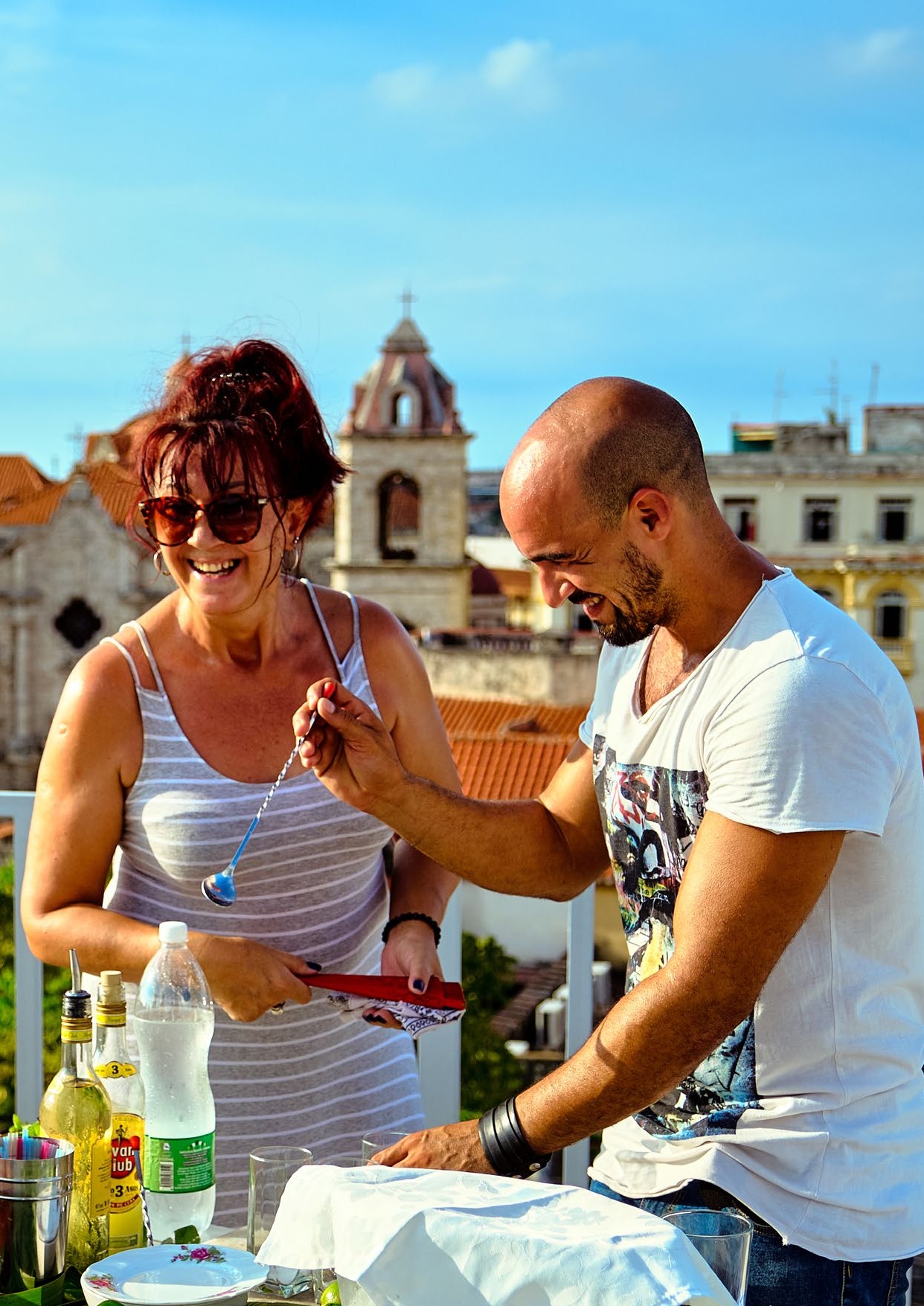 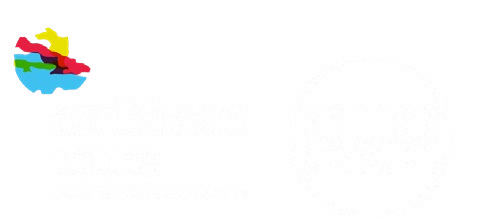 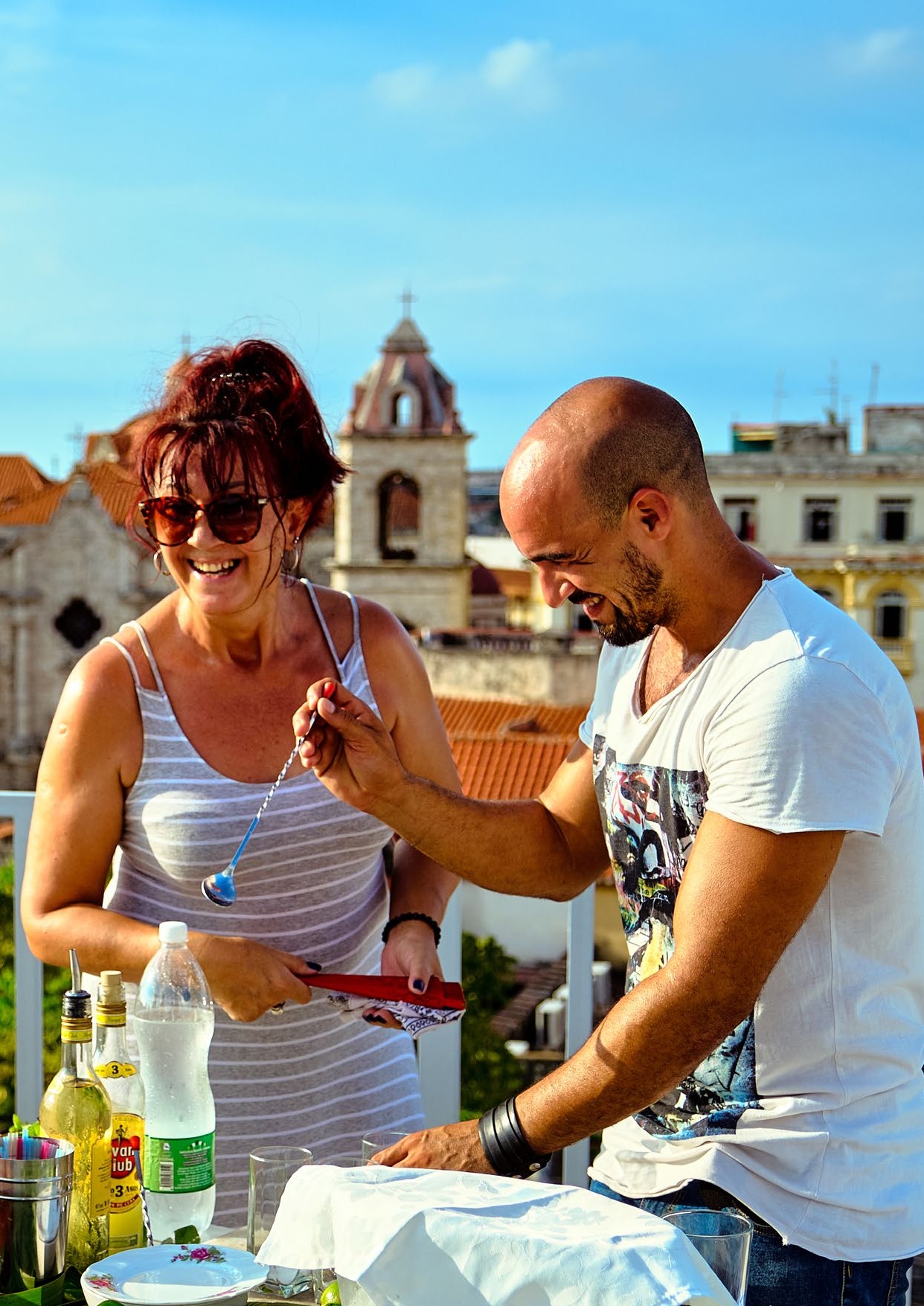 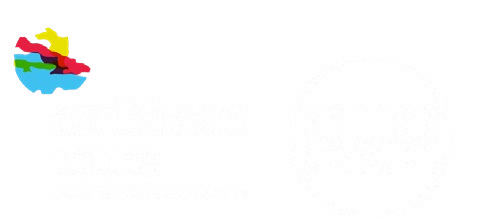 momentos únicospor Caribbean Tours (agentes de viagens)09 Dias/08 Noites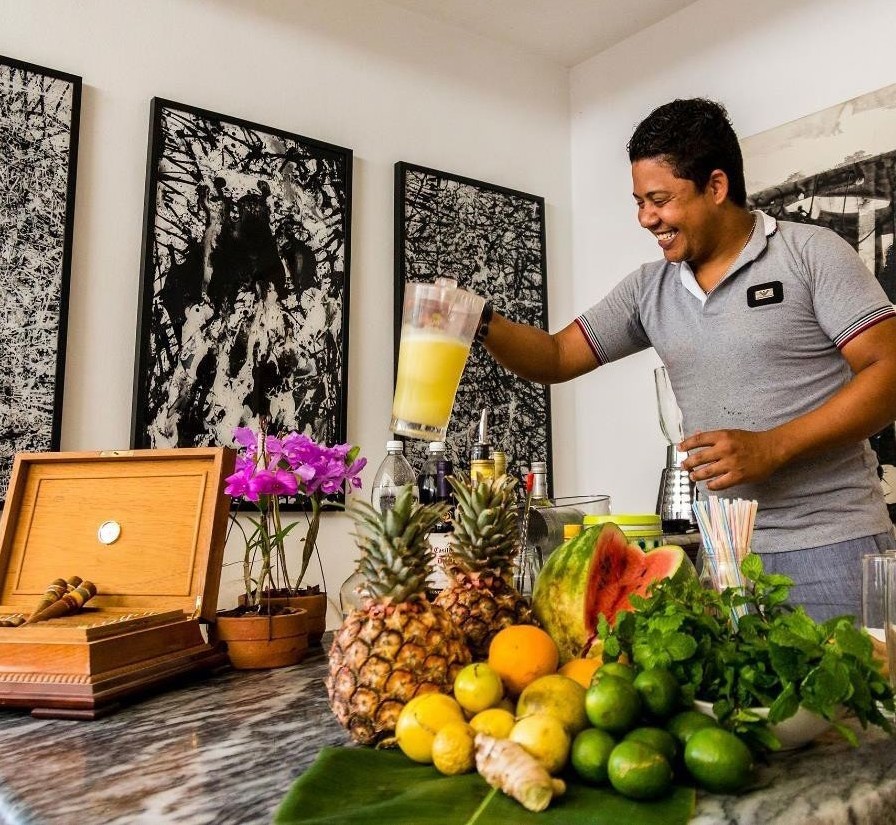 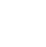 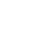 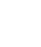 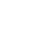 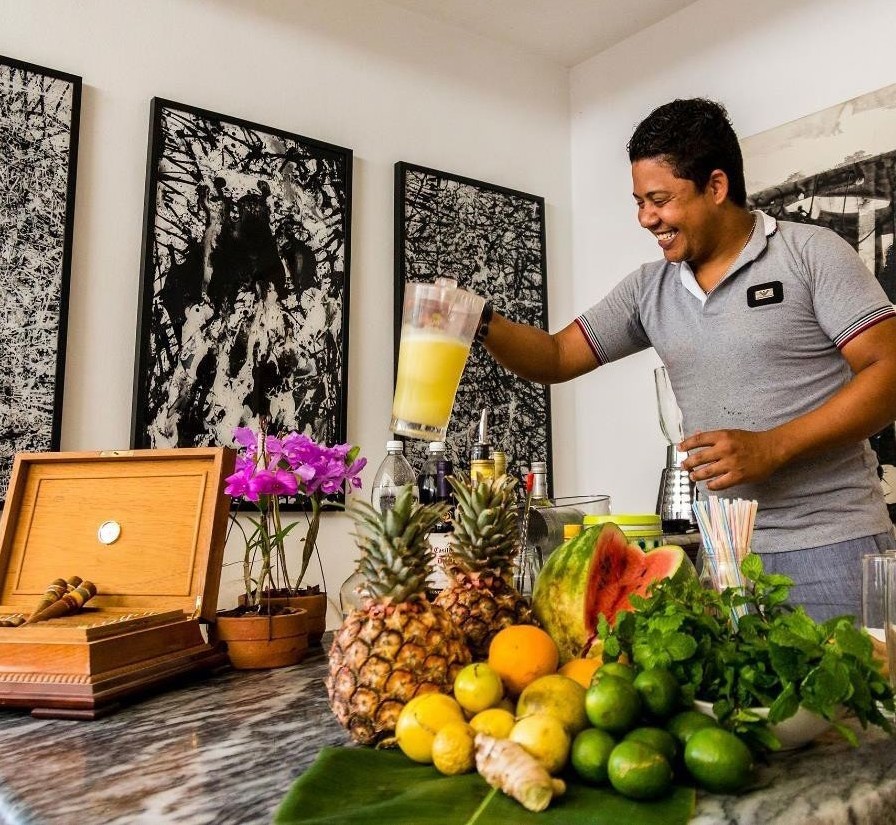 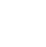 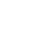 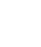 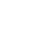 Cayo GuillermoAeroporto de Santa ClaraTrinidadCienfuegosLa Habanasaída aeroporto de Havana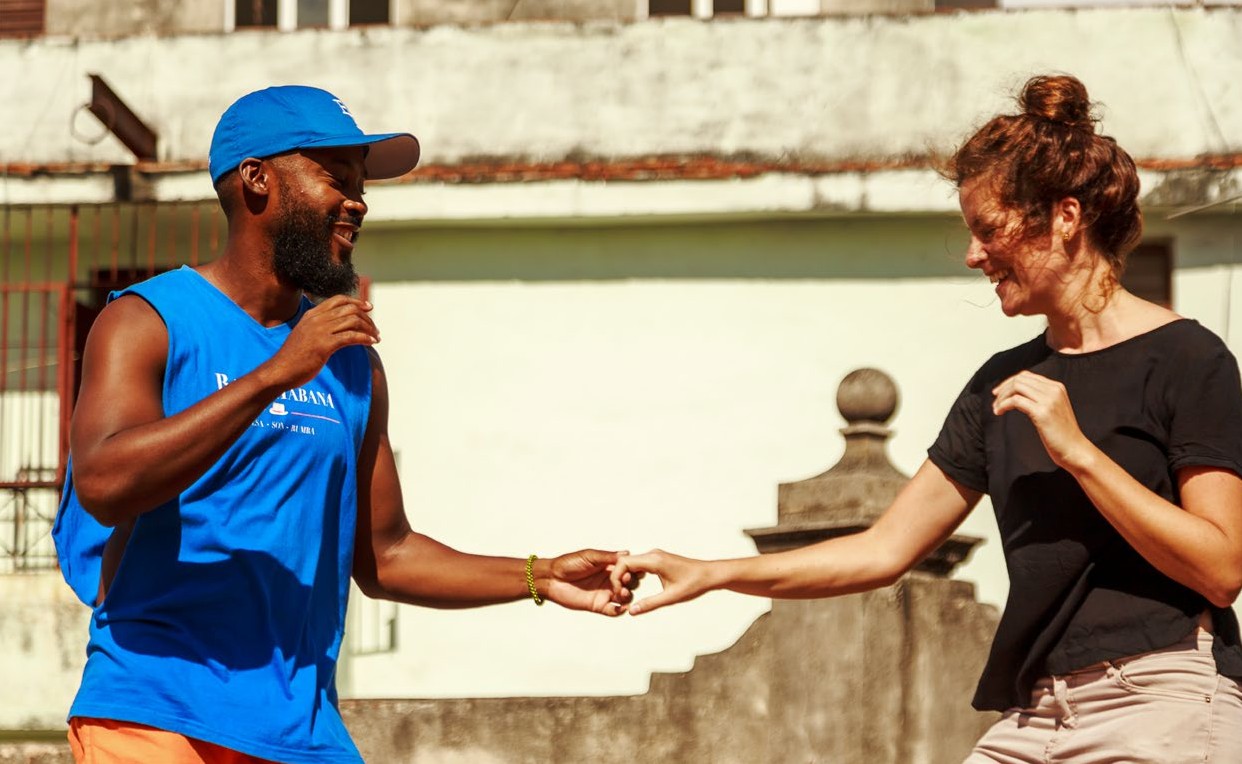 Inspiração cubana & momentos únicos 	2022(agentes de viagens). Valores comissionáveis sugeridos para contratação via OPERADORES DE VIAGENS nacionais____________________	Resumo do programa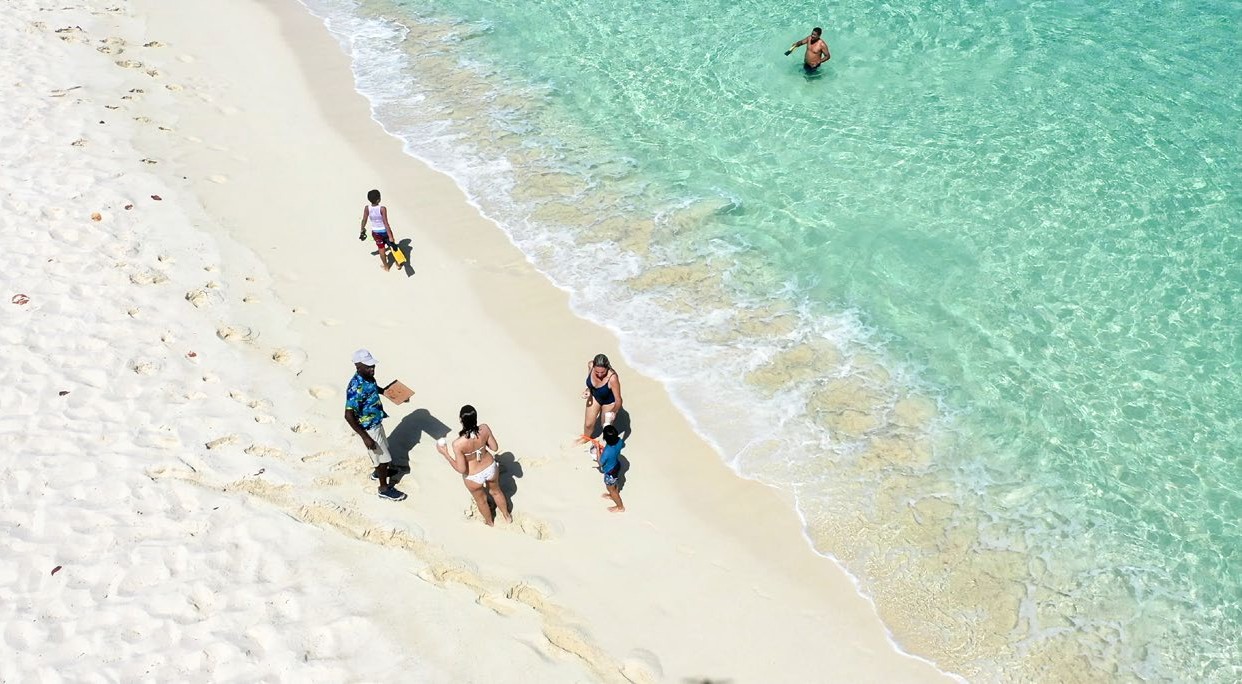 Dias 1, 2 e 3 | Bem-vindos a Santa Clara – Cayo Guillermo (295 km)Recepção pelo guia no aeroporto de Santa Clara e traslado para hotel em Cayo Guillermo.Seu programa inclui:    Transfer para o aeroporto Santa Clara – Cayo Guillermo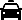 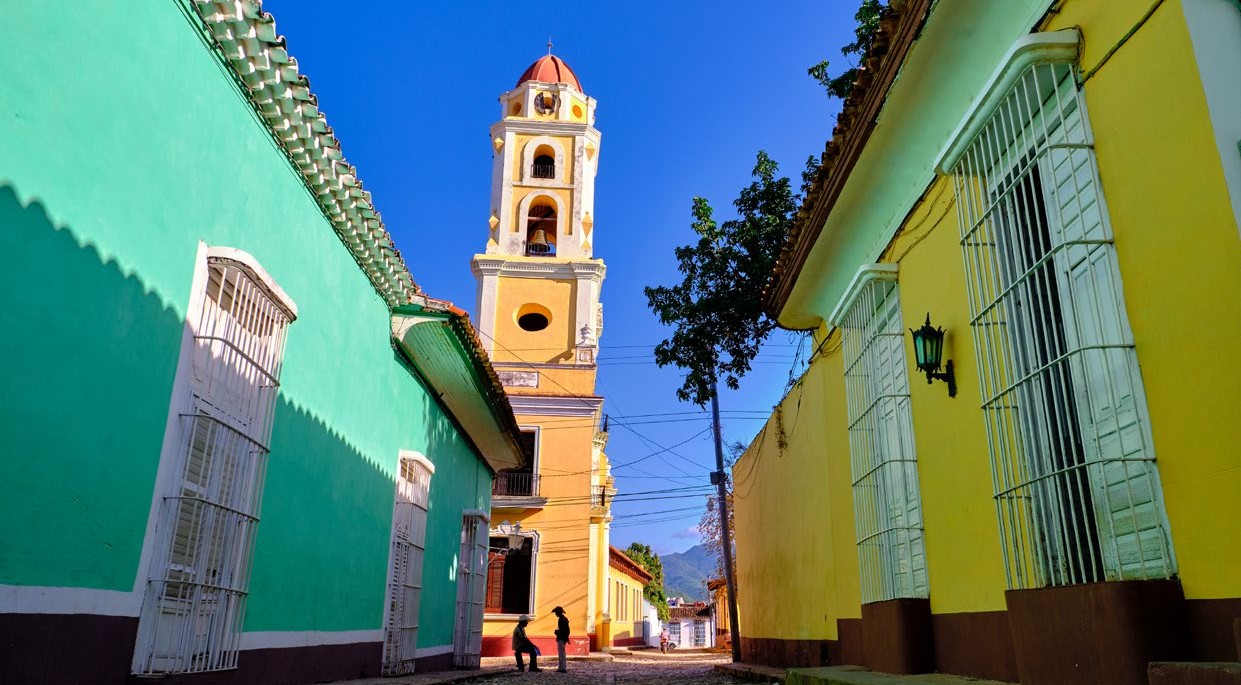 Dia 4 | Cayo Guillermo – Trinidad (295 km)Hoje vamos até Trinidad, a cidade-museu de Cuba, uma verdadeira joia colonial (UNESCO). Veja um lado mais rústico da ilha, com histórias contadas ao longo dos séculos. Chegada na parte da tarde, para visitar a bela Plaza Mayor.Seu programa hoje inclui:Breve passeio a pé pelo Centro Histórico de Trinidad Coquetéis – Canchánchara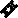 Desfrute do típico coquetel típico da cidade desde o séc XIX, o canchánchara, feito de água,  limão, mel e licor de cana de açúcar.    Reserva da mesa no restaurante privado (paladar) La Redacción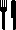 O restaurante está em uma casa colonial tradicional dos anos de 1800, onde se publi- cou e imprimiu, inclusive, durante muito tempo, o jornal El Liberal – daí vem o nome “La Redacción”. A filosofia é manter a simplicidade e isso não se refere, de forma alguma,a qualidade da comida ou do serviço, que são muito bons. Os produtos são locais e frescos, os peixes são sempre do dia, as verduras, inclusive, são produzidas de modo sustentável. Os pratos são um mix da típica culinária cubana com toques europeus que tanto influenciaram a ilha ao longo dos anos.  IMPORTANTE: não atrasar na hora da reserva, tolerância de somente 15 minutos. Somente incluí- mos a reserva – o cliente escolhe livremente o que deseja comer e beber e paga em dinheiro no local.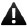 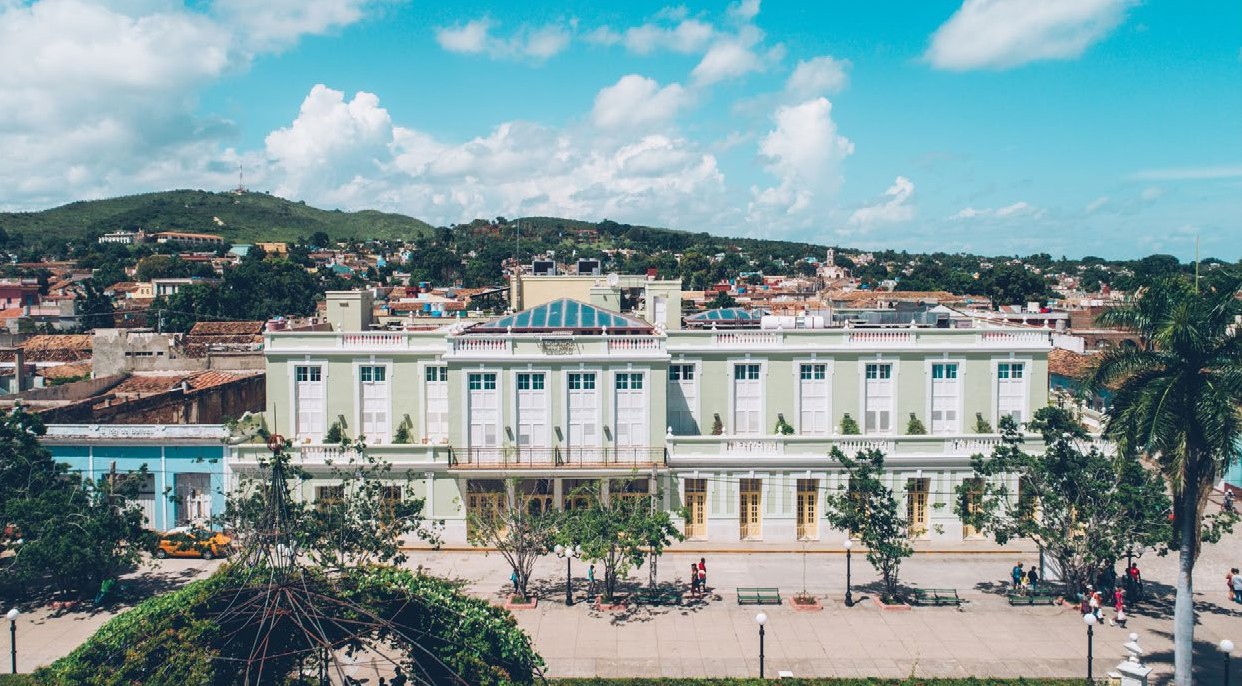 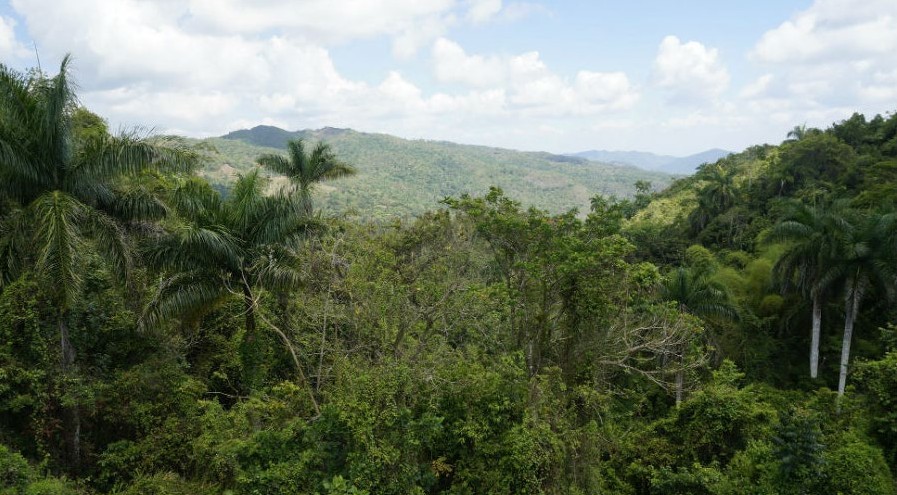 Dia 5 | Trinidad – Sierra del Escambray (70 km)Excursão até o coração do Parque Nacional Topes de Collantes, com aproximadamente 800 metros sobre o nível do mar, na Sierra del Escambray. Nesse local, há a segunda cadeia montanhosa mais alta de Cuba. A viagem pela a sinuosa estrada, por um bosque tropical, promete uma vista espetacular do mar do Caribe (perto de Trinidade), assim como os majestosos bosques, onde há inúmeras cachoeiras e trilhas desenhadas por montanhas. Sem dúvida, um paraíso para amantes de atividades ao ar-livre e ecoturismo.Seu programa hoje inclui:Excursão em GuanayaraCom caminhões ou jipes russos chegamos ao ponto de partida da caminhada até o rio Melodioso e que permite desfrutar de uma natureza diversa com a flora e fauna endêmi- cas. Nesse caminho, há piscinas naturais e cachoeiras.    Reserva de mesa no restaurante privado (paladar) Real CaféEm uma bela casa colonial de 1725, o restaurante transforma essa linda casa em um espaço multifuncional para comidas rápidas e deliciosas. Um bar moderno com coque- téis internacionais. Tem um ambiente íntimo e privativo no pátio central com seus jar- dins, oferecendo um lugar boêmio para diversão e boa conversa.  IMPORTANTE: não atrasar na hora da reserva, tolerância de somente 15 minutos. Somente incluí- mos a reserva – o cliente escolhe livremente o que deseja comer e beber e paga em dinheiro no local.Tarde livre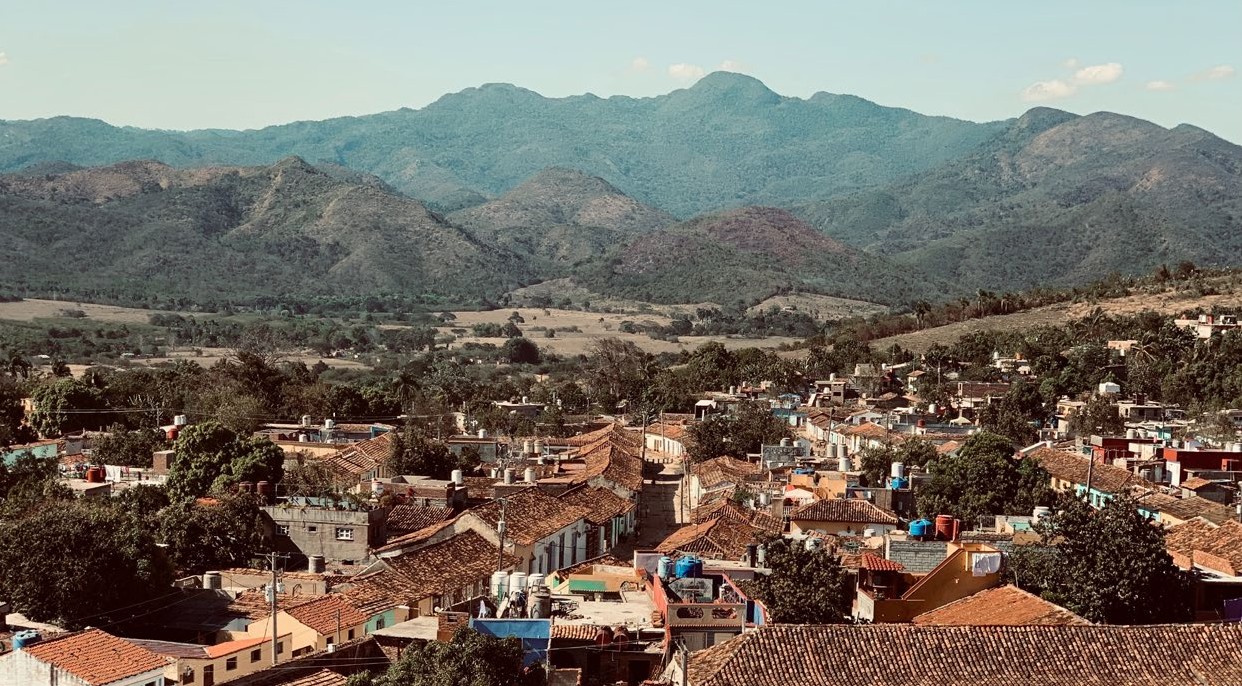 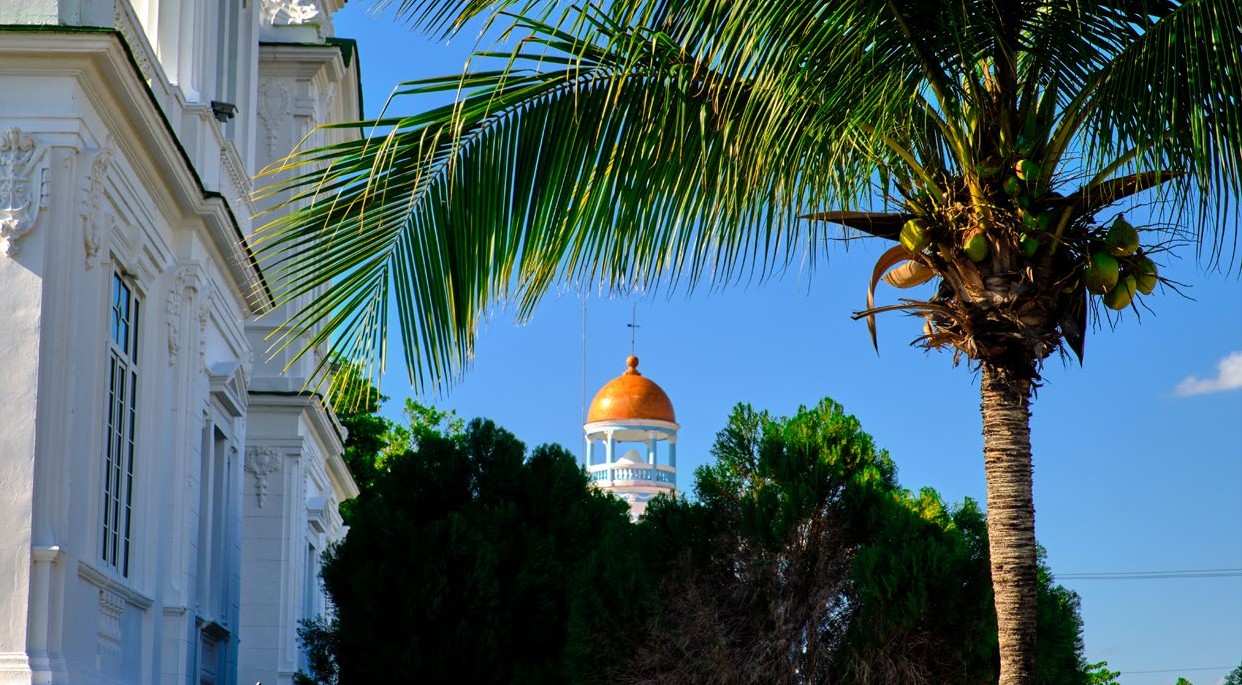 Dia 6 | Trinidad – Cienfuegos – Havana (345 km)Hoje vamos para oeste, passando pela colonial Cienfuegos, cidade portuária no centro--sul de Cuba conhecida como a Pérola do Sul. Suas edificações têm elementos da arqui- tetura colonial francesa. Depois, vamos em direção a bela e vibrante Havana.Seu programa hoje inclui:Passeio a pé pelo Centro Histórico de CienfuegosVisita ao teatro Tomás TerryO teatro, que foi construído em 1887, se encontra em ótimo estado. Um lindo edifício de 4 andares, em estilo eclético/clássico com afrescos no teto e salas em formato de ferradura.Visita ao Palácio de Valle + 1 coquetelPrédio de 1917 feito por arquitetos cubanos e estrangeiros para o magnata do açúcar, o Acisclo do Valle Blanco. É o lugar mais famoso de Cienfuegos, com belos elementos góticos e mouriscos.    Reserva de mesa no restaurante privado (paladar) Finca del MarRestaurante famoso localizado na Península de “Punta Gorda”. Oferece aos clientes uma maravilhosa vista do porto de Cienfuegos. Extenso menu com seleção de mariscos, pratos de carne e vegetarianos, além de queijos e lagostas. A música de fundo mantém um ambiente casual e agradável.   IMPORTANTE: não atrasar na hora da reserva, tolerância de somente 15 minutos. Somente incluí- mos a reserva – o cliente escolhe livremente o que deseja comer e beber e paga em dinheiro no local.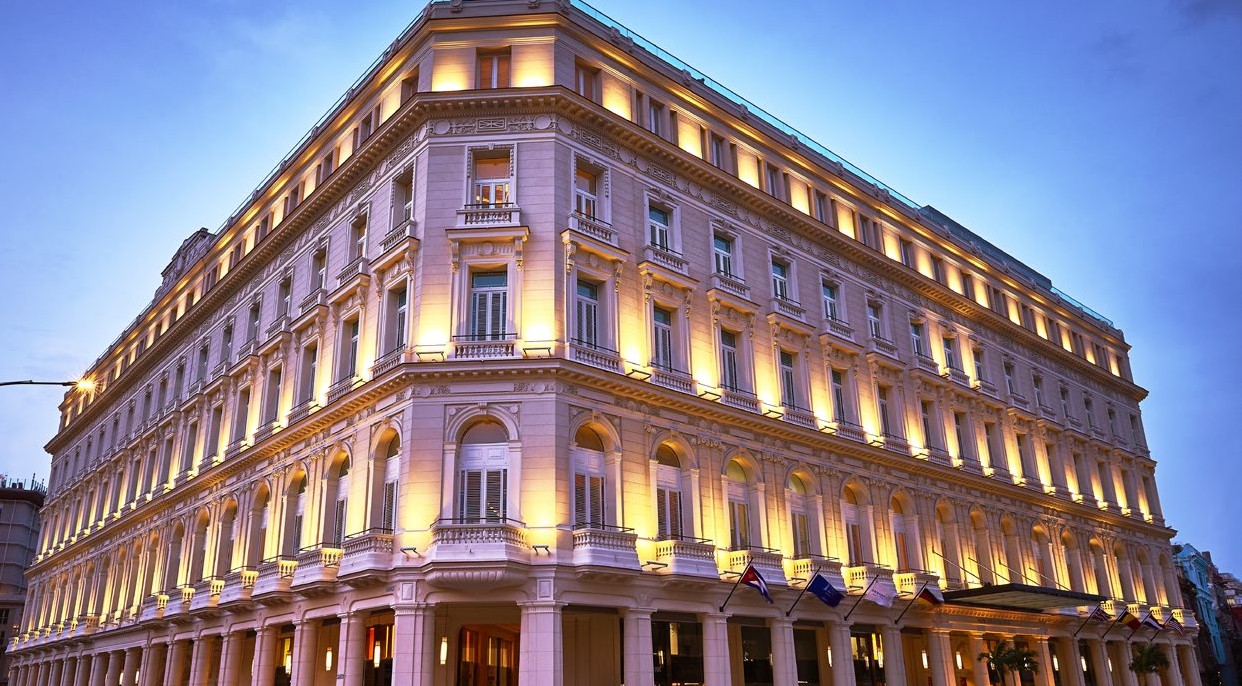 Chegada no período da tarde até o hotel Gran Hotel Manzana Kempinski    Traslado Hotel – Paladar – Hotel    Reserva de mesa no restaurante privado (paladar) San Cristóbal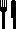 Belíssimo casarão no Centro Habana. O dono do restaurante, Carlos Cristóbal, tem o mesmo nome do patrono da cidade. Foi restaurado e tornou-se um delicioso restaurante com um tom barroco, no centro de Cuba, com serviço personalizado. O que já foi salas antigas, hoje é ambientado com lindos salões, decorados com uma mistura de elemen- tos do candomblé e umbanda, a chamada santería, com fotos e muitos outros elemen- tos como oratórios cristãos, contribuindo para uma atmosfera eclética, única e pitoresca. Tem ainda um pequeno pátio para relaxar. Os Obamas, na passagem pela ilha, estiveram nesse curioso restaurante. Sendo assim, tornou-se um lugar muito disputado pelos turistas.  IMPORTANTE: não atrasar na hora da reserva, tolerância de somente 15 minutos. Somente incluí- mos a reserva – o cliente escolhe livremente o que deseja comer e beber e paga em dinheiro no local.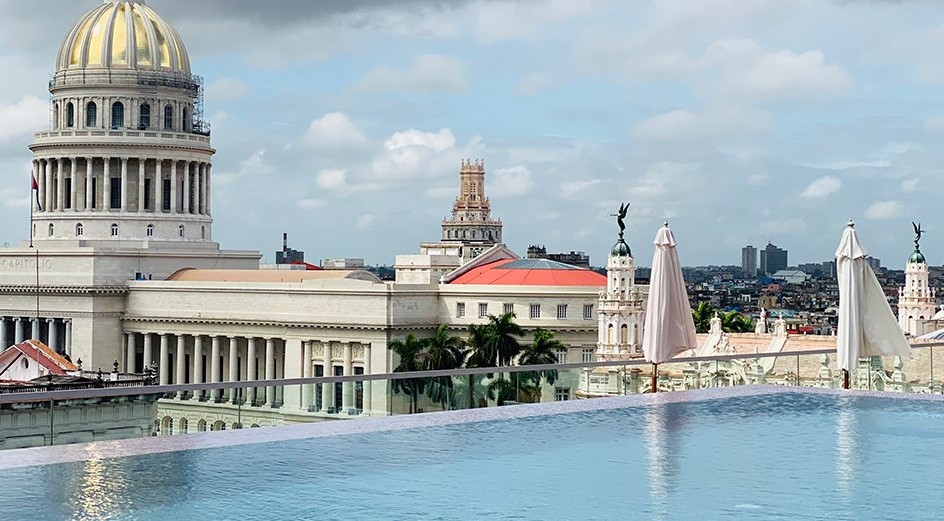 Dia 7 | Havana colonial e modernaA UNESCO declarou o centro histórico de Havana, Patrimônio da Humanidade, em 1982. Em toda a América Latina nenhuma outra cidade teve um centro colonial tão famoso e icônico. Caminhe pelas ruas e praças de Havana Velha: Praça das Armas, Templete, o Palácio dos Capitães Gerais, Praça da Catedral, Praça Velha, Hemingway “La Bodeguita del Medio” etc. Vamos também fazer um passeio panorâmico pelo Malecón: o Hotel Nacional, a Avenida dos Presidentes, a Praça da Revolução, a Quinta Avenida entre outros famosos locais de visitação.Seu programa hoje inclui:Passeio a pé no Centro Histórico da Havana Velha Visita ao CapitólioInaugurada em 1929, essa imponente e icônica edificação, reabriu suas portas ao pú- blico em novembro de 2019, após 9 anos de intensa restauração, em homenagem aos 500 anos de Havana. Um desenho arquitetônico claramente inspirado no Capitólio de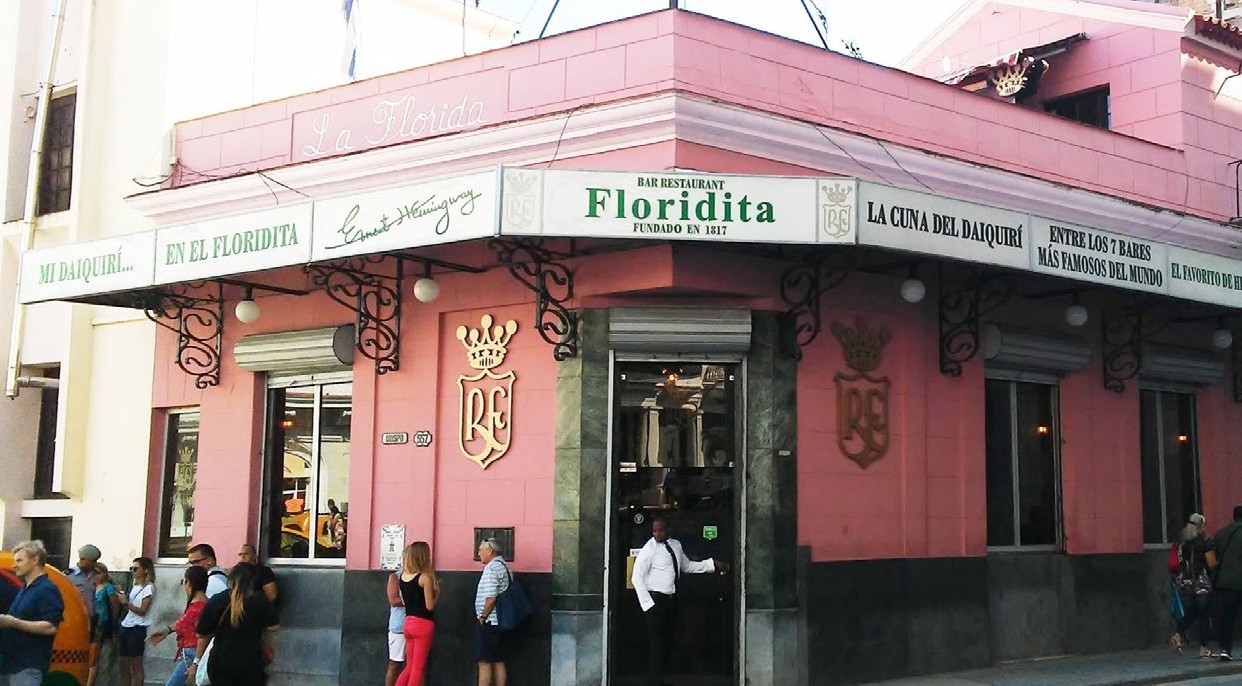 Washington. Foi sede do governo até o “Triunfo da Revolução”, em 1959. Também, sede da Academia das Ciências e do Ministério das Ciências, Tecnologia e Meio Ambiente até seu fechamento temporário para restauração.Coquetel daiquiri, no bar FloriditaVisite o bar “Floridita”, que foi o favorito de Hemingway e disfrute do famoso daiquiri (um coquetel feito com rum, suco de lima, e açúcar ou xarope), também conhecido como a “Papa Hemingway”.    Reserva de mesa no restaurante privado (paladar) de Ivan Chef JustoNo segundo e terceiro andar, nessa casa um pouco escondida, está esse belo restau- rante. O menu varia diariamente. Elegantemente mobiliado, a comida é excelente e os preços elevados, inclusive.   IMPORTANTE: não atrasar na hora da reserva, tolerância de somente 15 minutos. Somente incluí- mos a reserva – o cliente escolhe livremente o que deseja comer e beber e paga em dinheiro no local.   Passeio em carro clássico e conversível da Nostalgicar (2h de duração, aprox.)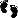 Desfrute de um passeio panorâmico em carros clássicos da Nostalgicar.Visita ao mirador de Morro-CabañaNessa fortaleza, você encontrará a mais grandiosa instalação militar espanhola nas Américas. Daqui, a vista para a Havana é estonteante em todos os lados: se vê a  Havana  Velha até a parte moderna.Passeio pelo bosque encantado Parque AlmendaresPelas margens do rio Almendares, surge o famoso “Bosque de La Habana”, um dos maiores parques urbanos do mundo.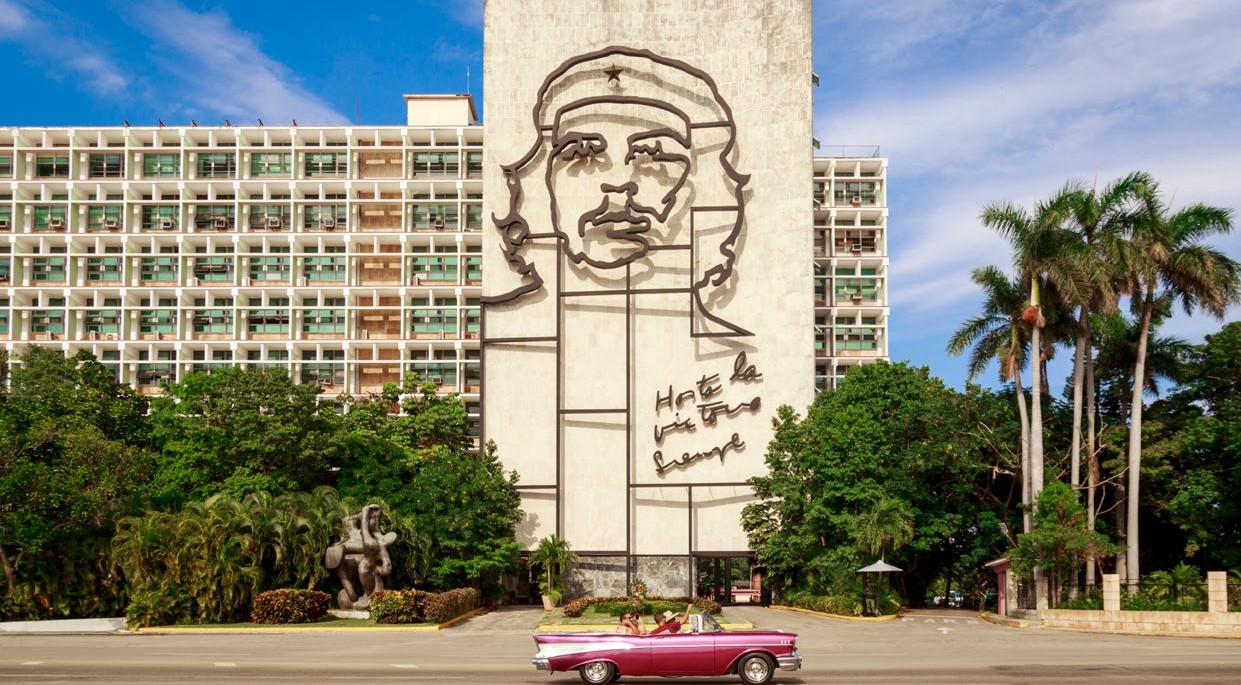 Parada para fotos na Plaza de la RevoluciónÉ uma das maiores do mundo, com 72.000m2. Foi criada nos tempos do presidente Fulgêncio Batista, porém sua fama mundial começou na época da Revolução Cubana. Nela, podemos ver o monumento a José Martí. No Ministério do Interior, há a conhecida imagem de Che Guevara, e no Ministério da Comunicação, tem a imagem de Camilo Cienfuegos.Visita a oficina mecânica NostalgicarOs carros antigos transformam Cuba e sua atmosfera. Existe um encanto especial asso- ciado a esses museus ambulantes, verdadeiras joias restauradas que nos transportam pelas ruas de Havana e, também, para tempos passados. A oficina Nostalgicar, tra- balha com afinco na restauração dessas máquinas. Visitar esse lugar é conhecer mais sobre esse mundo fascinante, sobretudo, conversando com o dono da oficina, especia- lista na restauração de chevrolets clássicos, Julio Gonzalez, um apaixonado por essas máquinas antigas e atemporais. Nos seus carros já andaram Susan Sarandon, que andou em um clássico chevrolet azul, revivendo em Cuba a nostalgia do filme, clássico e revolucionário, na mesma dose: Thelma e Louise.    Traslado Hotel – Paladar – Hotel    Reserva de mesa no restaurante privado (paladar) La GuaridaEste paladar tem as escadas mais “instagramaveis” de Cuba. Aqui, já passaram Madonna, Bruno Gagliaso e a família Obama. Como um sonho pouco provável, o lindo restaurante esbanja peças de arte, e no seu rooftop, tem um bar com vista para os te- lhados de Havana Vieja. Nesse lugar, foi rodado um dos filmes mais famosos de Cuba: “Fresa y Chocolate”, que concorreu ao Oscar de melhor filme estrangeiro em 1992.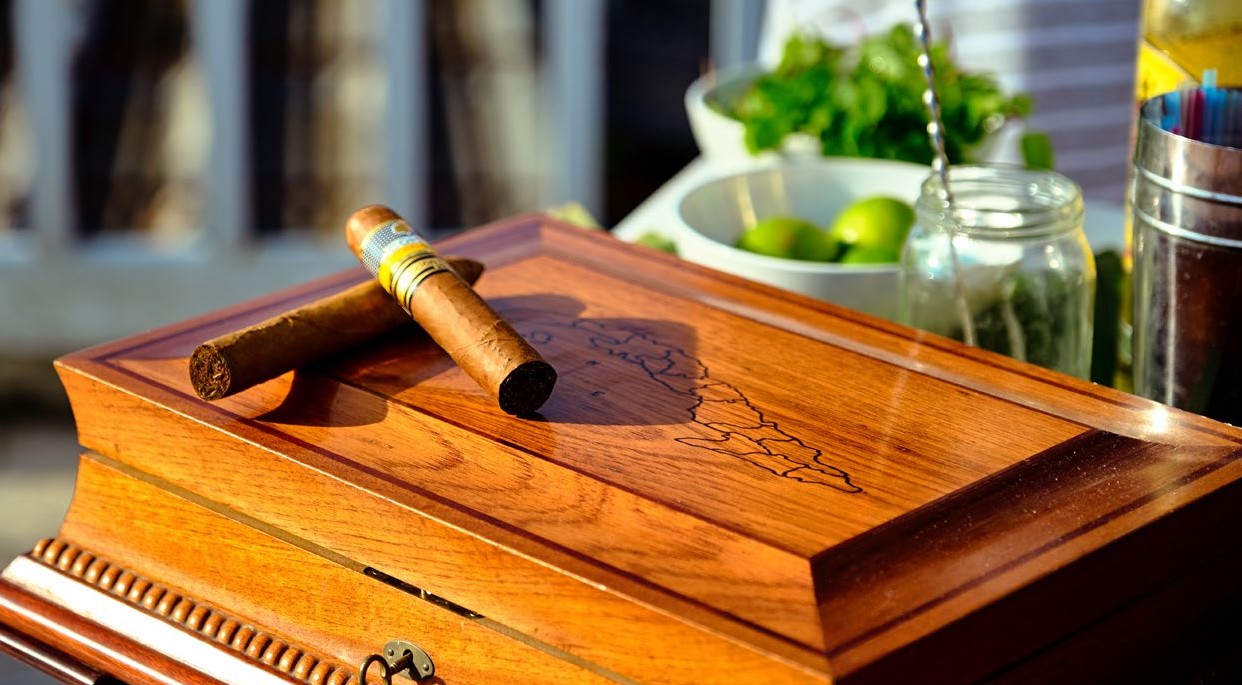 IMPORTANTE: não atrasar na hora da reserva, tolerância de somente 15 minutos. Somente incluí- mos a reserva – o cliente escolhe livremente o que deseja comer e beber e paga em dinheiro no local.Dia 8 | Rum, Tabaco & Sabor CubanoViva um dia muito dinâmico e variado na capital do país e sinta os aromas cubanos mais autênticos. Pela manhã, passeio de coco-taxi, o tuk-tuk de Havana, que te levará por um passeio por Malecón, o famoso passeio marítimo de Havana, até visitar lugares onde se produzem artesanalmente os famosos humidores (onde se armazena charutos). Logo depois, vamos visitar a casa de um artista e, na parte da noite, vamos interagir com artistas, em uma galeria privada e jantar iguarias cubanas.Seu programa hoje inclui:    Traslado com coco-taxi – humidores em Habana Visita aos humidores de HavanaO grupo é liderado pelo reconhecido artista especialista em metais e madeira, José Ernesto  Aguilera Reina, desde 2005. Faz “humidores” antigos tais como os do Habanos SA, em edição limitada.    Traslado para o bairro de Vedado para passeio em bicicleta elétricaE-Bike Tour por Havana moderna (3h)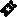 O passeio oferece um belo panorama de Havana. Perfeito para pessoas que quei ram conhecer a cidade ao ar livre. As bikes estão no bairro do Novo Vedado, no escritório da Caribbean Tours. Desde ali, vamos para diferentes distritos como Vedado, Nuevo Vedado e Miramar. Uma das paradas no passeio é tomar um delicioso café na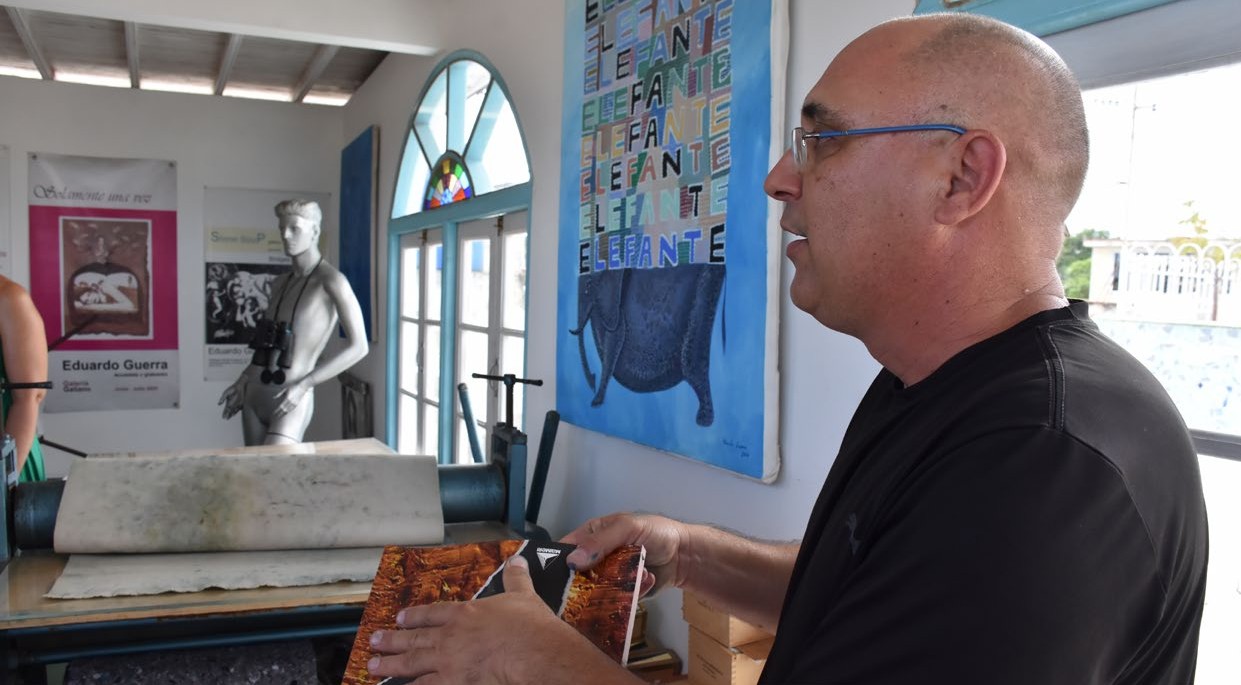 casa do artista Eduardo Guerra. Depois, vamos até um restaurante privado para almo- çar (não incluso) em um lugar com vista para o mar. O passeio termina no escritório da Caribbean Tours para devolução das bikes.Visita a Casa Estudio Eduardo GuerraEduardo Guerra começou a estudar arte com 12 anos e se formou no Instituto Superior de Arte. É um especialista em serigrafia, na verdade, atua em uma técnica artística híbrida, com serigrafia e pinturas manuais. Durante todo o momento, o artista acompanhará os clientes explicando todos os  detalhes de como produz sua arte.    Reserva de mesa no restaurante privado (paladar) Río MarSituado em uma pequena bahia, o viajante desfruta de uma fabulosa vista sobre a foz do rio Almendares, uma das paisagens mais fascinantes de Havana. A cozinha é espe- cializada em pescados e mariscos.   IMPORTANTE: não atrasar na hora da reserva, tolerância de somente 15 minutos. Somente incluí- mos a reserva – o cliente escolhe livremente o que deseja comer e beber e paga em dinheiro no local.    Degustação de rum com vista mar na varanda do Malecón 663No famoso Malecón sinta a brisa do Atlântico e deguste um rum especial.    Traslado Hotel – Studio Irsula – Hotel    Jantar com artistas no Studio IrsulaAproveite um menu exclusivo feito por jovens artistas cubanos comprometidos com a cultura nacional do seu país. Converse com essas pessoas e conheça mais sobre as suas artes e saiba como é a vida de um artista em Cuba.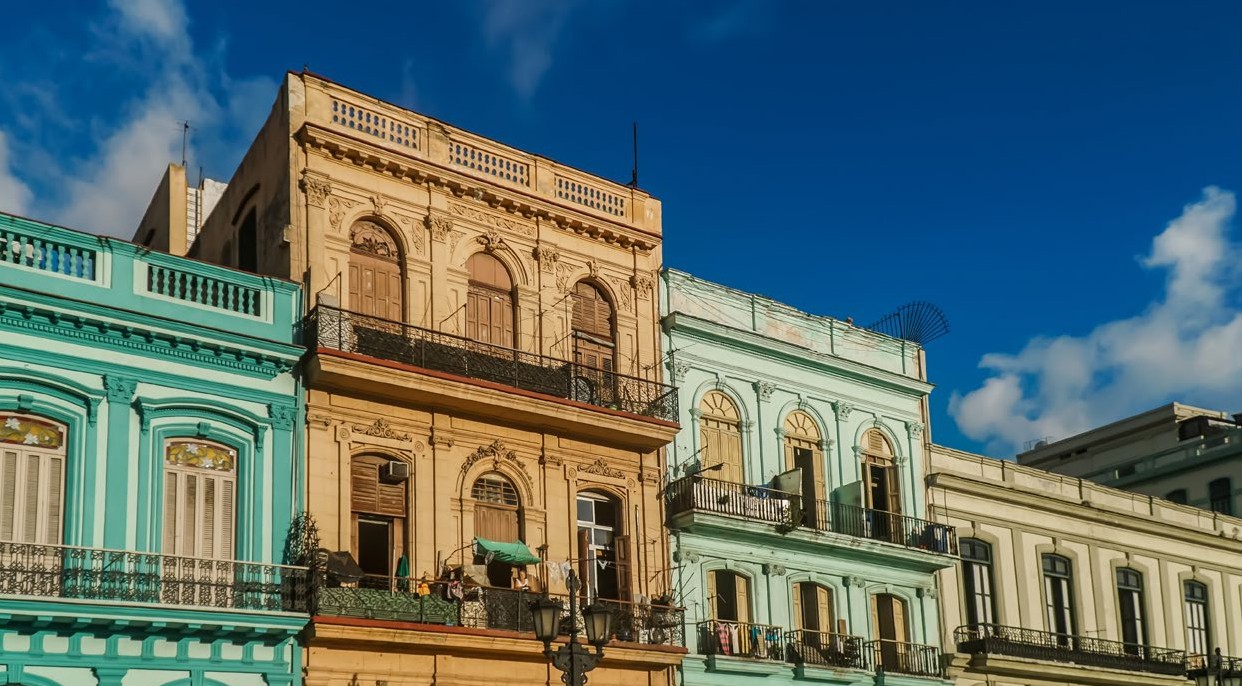 Dia 9 | La Havana – Aeroporto de HavanaTempo livre (a depender do horário do voo) e viaje até o aeroporto de La Habana.Seu programa hoje inclui:    Transfer Hotel Habana – aeroporto de HavanaMais informações: www.caribbeantours.ch/cgvcCondições de cancelamento serão dadas a cada reserva.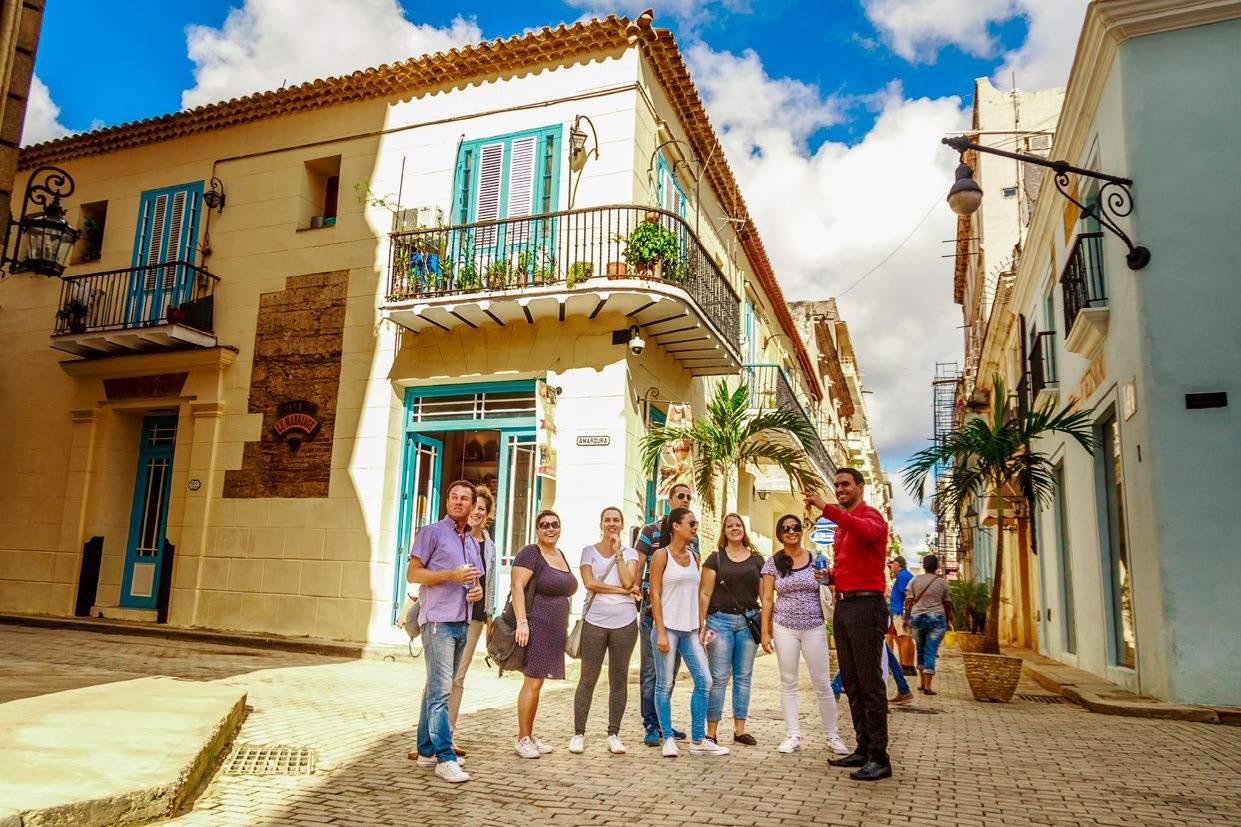 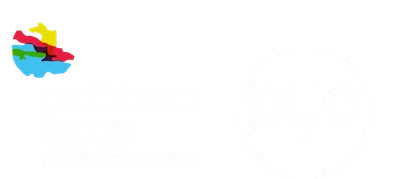 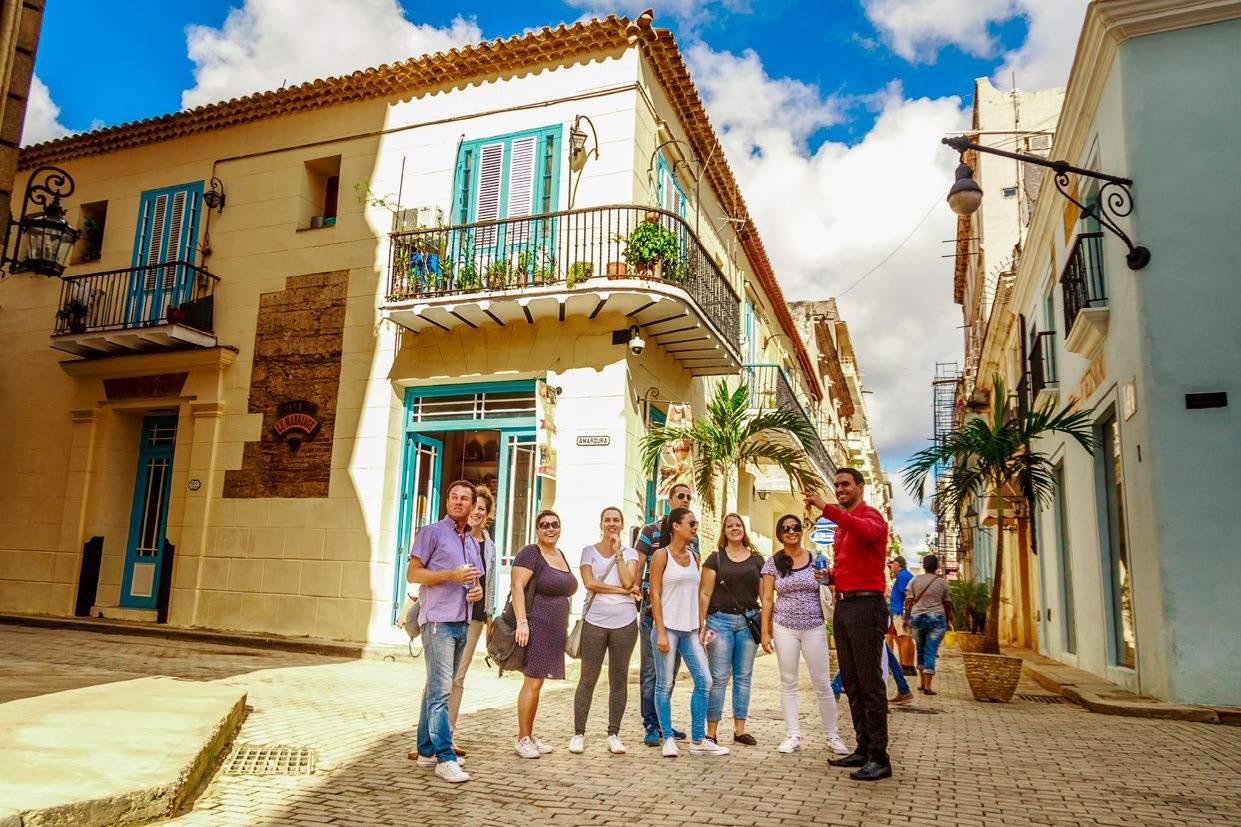 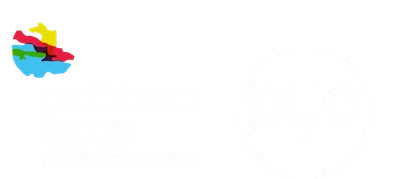 ¡Vámonos!MAIS INFORMAÇÕES E RESERVAS:caroline@duonetwork.com.brsite: latinconnect.com/DiaDataLugar1. Dia2022Bem-vindo a Santa ClaraSanta Clara – Cayo Guillermo (295 km)Santa Clara – Cayo Guillermo (295 km)Santa Clara – Cayo Guillermo (295 km)4. Dia2022Cayo Guillermo – Trinidad (295 km)5. Dia2022Trinidad –  Sierra del Escambray (70 km)6. Dia2022Trinidad – Cienfuegos – La Habana (345 km)7. Dia2022La Habana colonial & moderna8. Dia2022La Habana Salsa & Sabor Cubano9. Dia2022La Habana – Aeroporto de La Habana01/06/2022 – 30/09/202206/01/2022 – 04/04/2022DBL +210 USDDBL +288 USDSGL +419 USDSGL +576 USD01/06/2022 – 30/09/202206/01/2022 – 04/04/2022DBL +936 USDDBL +1.368USDSGL +1.872 USDSGL +2.736 USD01/05/2022 – 31/10/202224/12/2021 – 31/12/2021DBL +152 USDDBL +312 USDSGL +275 USDSGL +563 USD01/05/2022 – 31/10/202224/12/2021 – 31/12/2021DBL +166 USDDBL +288 USDSGL +298 USDSGL +519 USD01/06/2022 – 30/09/202223/12/2021 – 02/01/2022DBL +260 USDDBL +412 USDSGL +476 USDSGL +779 USD01/06/2022 – 30/09/202223/12/2021 – 02/01/2022DBL +296 USDDBL +463 USDSGL +548 USDSGL +880 USD01/06/2022 – 30/09/202223/12/2021 – 02/01/2022DBL +736 USDDBL +908 USDSGL +1.427 USDSGL +1.772 USDPreço NETO do programa em USD por pessoa (sem hotéis, valores dados a parte):Preço NETO do programa em USD por pessoa (sem hotéis, valores dados a parte):Preço NETO do programa em USD por pessoa (sem hotéis, valores dados a parte):Preço NETO do programa em USD por pessoa (sem hotéis, valores dados a parte):Preço NETO do programa em USD por pessoa (sem hotéis, valores dados a parte):Com1Cliente4.640,00USDCom2Clientes2.520,00USDCom3Clientes1.974,00USDCom4Clientes1.720,00USD IMPORTANTE: não inclui IRRF. Valores sujeitos a alteração devido a estrutura de comissionamento dos operadores nacionais. Esse programa deve ser comprado via OPERADORES DE VIAGENS nacionais  IMPORTANTE: não inclui IRRF. Valores sujeitos a alteração devido a estrutura de comissionamento dos operadores nacionais. Esse programa deve ser comprado via OPERADORES DE VIAGENS nacionais  IMPORTANTE: não inclui IRRF. Valores sujeitos a alteração devido a estrutura de comissionamento dos operadores nacionais. Esse programa deve ser comprado via OPERADORES DE VIAGENS nacionais  IMPORTANTE: não inclui IRRF. Valores sujeitos a alteração devido a estrutura de comissionamento dos operadores nacionais. Esse programa deve ser comprado via OPERADORES DE VIAGENS nacionais  IMPORTANTE: não inclui IRRF. Valores sujeitos a alteração devido a estrutura de comissionamento dos operadores nacionais. Esse programa deve ser comprado via OPERADORES DE VIAGENS nacionais Incluído no preço do programa:Viagem em carros com ar-condicionado com motorista (táxi para 1-2 pessoas/ Minivan 3-4 pessoas) seguindo os padrões do país. Em um carro standard, para 2 pessoas, cabe uma mala grande (pode-se cotar adicional para carros maiores);Passeios, visitas, restaurantes, pernoites se indicadas no programa;Durante o passeio nos dias 4, 5, 6, 7 e 8 com guia local português;8 cafés das manhãs/1 jantar;3 All Inclusive;6 reservas em restaurantes privados com traslados incluídos (comidas e bebidas não incluídas).Não inclui:Alimentação e bebida não mencionados no programa;Hotéis, pois os valores são dados separadamente. Também na plataforma Latin Connect, há mais opções;Passeios e entradas não mencionados;Gastos pessoais, gorjetas e qualquer custo vinculado a questão do Covid.Aumento de preços:Caribbean Tours se reserva no direito de elevar os preços, até 3 semanas antes do início dos serivços, se houver:Aumento de custos de transporte ou hotéis de modo inesperado;Introdução de novos impostos e tarifas de forma inesperada;Variações cambiais abruptas.Protocolos de entrada em Cuba:Seguro de saúde internacional com cobertura COVID-19;Visto (compra-se com a Copa Airlines, no dia do embarque ou nos consulados previamente);Somente pessoas com o esquema vacinal completo, segundo a OMS;PCR negativo, 72 horas antes do embarque no primeiro voo. Prova de recuperaçãoda doença não é suficiente.Incluído no preço do programa:Viagem em carros com ar-condicionado com motorista (táxi para 1-2 pessoas/ Minivan 3-4 pessoas) seguindo os padrões do país. Em um carro standard, para 2 pessoas, cabe uma mala grande (pode-se cotar adicional para carros maiores);Passeios, visitas, restaurantes, pernoites se indicadas no programa;Durante o passeio nos dias 4, 5, 6, 7 e 8 com guia local português;8 cafés das manhãs/1 jantar;3 All Inclusive;6 reservas em restaurantes privados com traslados incluídos (comidas e bebidas não incluídas).Não inclui:Alimentação e bebida não mencionados no programa;Hotéis, pois os valores são dados separadamente. Também na plataforma Latin Connect, há mais opções;Passeios e entradas não mencionados;Gastos pessoais, gorjetas e qualquer custo vinculado a questão do Covid.Aumento de preços:Caribbean Tours se reserva no direito de elevar os preços, até 3 semanas antes do início dos serivços, se houver:Aumento de custos de transporte ou hotéis de modo inesperado;Introdução de novos impostos e tarifas de forma inesperada;Variações cambiais abruptas.Protocolos de entrada em Cuba:Seguro de saúde internacional com cobertura COVID-19;Visto (compra-se com a Copa Airlines, no dia do embarque ou nos consulados previamente);Somente pessoas com o esquema vacinal completo, segundo a OMS;PCR negativo, 72 horas antes do embarque no primeiro voo. Prova de recuperaçãoda doença não é suficiente.Incluído no preço do programa:Viagem em carros com ar-condicionado com motorista (táxi para 1-2 pessoas/ Minivan 3-4 pessoas) seguindo os padrões do país. Em um carro standard, para 2 pessoas, cabe uma mala grande (pode-se cotar adicional para carros maiores);Passeios, visitas, restaurantes, pernoites se indicadas no programa;Durante o passeio nos dias 4, 5, 6, 7 e 8 com guia local português;8 cafés das manhãs/1 jantar;3 All Inclusive;6 reservas em restaurantes privados com traslados incluídos (comidas e bebidas não incluídas).Não inclui:Alimentação e bebida não mencionados no programa;Hotéis, pois os valores são dados separadamente. Também na plataforma Latin Connect, há mais opções;Passeios e entradas não mencionados;Gastos pessoais, gorjetas e qualquer custo vinculado a questão do Covid.Aumento de preços:Caribbean Tours se reserva no direito de elevar os preços, até 3 semanas antes do início dos serivços, se houver:Aumento de custos de transporte ou hotéis de modo inesperado;Introdução de novos impostos e tarifas de forma inesperada;Variações cambiais abruptas.Protocolos de entrada em Cuba:Seguro de saúde internacional com cobertura COVID-19;Visto (compra-se com a Copa Airlines, no dia do embarque ou nos consulados previamente);Somente pessoas com o esquema vacinal completo, segundo a OMS;PCR negativo, 72 horas antes do embarque no primeiro voo. Prova de recuperaçãoda doença não é suficiente.Incluído no preço do programa:Viagem em carros com ar-condicionado com motorista (táxi para 1-2 pessoas/ Minivan 3-4 pessoas) seguindo os padrões do país. Em um carro standard, para 2 pessoas, cabe uma mala grande (pode-se cotar adicional para carros maiores);Passeios, visitas, restaurantes, pernoites se indicadas no programa;Durante o passeio nos dias 4, 5, 6, 7 e 8 com guia local português;8 cafés das manhãs/1 jantar;3 All Inclusive;6 reservas em restaurantes privados com traslados incluídos (comidas e bebidas não incluídas).Não inclui:Alimentação e bebida não mencionados no programa;Hotéis, pois os valores são dados separadamente. Também na plataforma Latin Connect, há mais opções;Passeios e entradas não mencionados;Gastos pessoais, gorjetas e qualquer custo vinculado a questão do Covid.Aumento de preços:Caribbean Tours se reserva no direito de elevar os preços, até 3 semanas antes do início dos serivços, se houver:Aumento de custos de transporte ou hotéis de modo inesperado;Introdução de novos impostos e tarifas de forma inesperada;Variações cambiais abruptas.Protocolos de entrada em Cuba:Seguro de saúde internacional com cobertura COVID-19;Visto (compra-se com a Copa Airlines, no dia do embarque ou nos consulados previamente);Somente pessoas com o esquema vacinal completo, segundo a OMS;PCR negativo, 72 horas antes do embarque no primeiro voo. Prova de recuperaçãoda doença não é suficiente.Incluído no preço do programa:Viagem em carros com ar-condicionado com motorista (táxi para 1-2 pessoas/ Minivan 3-4 pessoas) seguindo os padrões do país. Em um carro standard, para 2 pessoas, cabe uma mala grande (pode-se cotar adicional para carros maiores);Passeios, visitas, restaurantes, pernoites se indicadas no programa;Durante o passeio nos dias 4, 5, 6, 7 e 8 com guia local português;8 cafés das manhãs/1 jantar;3 All Inclusive;6 reservas em restaurantes privados com traslados incluídos (comidas e bebidas não incluídas).Não inclui:Alimentação e bebida não mencionados no programa;Hotéis, pois os valores são dados separadamente. Também na plataforma Latin Connect, há mais opções;Passeios e entradas não mencionados;Gastos pessoais, gorjetas e qualquer custo vinculado a questão do Covid.Aumento de preços:Caribbean Tours se reserva no direito de elevar os preços, até 3 semanas antes do início dos serivços, se houver:Aumento de custos de transporte ou hotéis de modo inesperado;Introdução de novos impostos e tarifas de forma inesperada;Variações cambiais abruptas.Protocolos de entrada em Cuba:Seguro de saúde internacional com cobertura COVID-19;Visto (compra-se com a Copa Airlines, no dia do embarque ou nos consulados previamente);Somente pessoas com o esquema vacinal completo, segundo a OMS;PCR negativo, 72 horas antes do embarque no primeiro voo. Prova de recuperaçãoda doença não é suficiente.